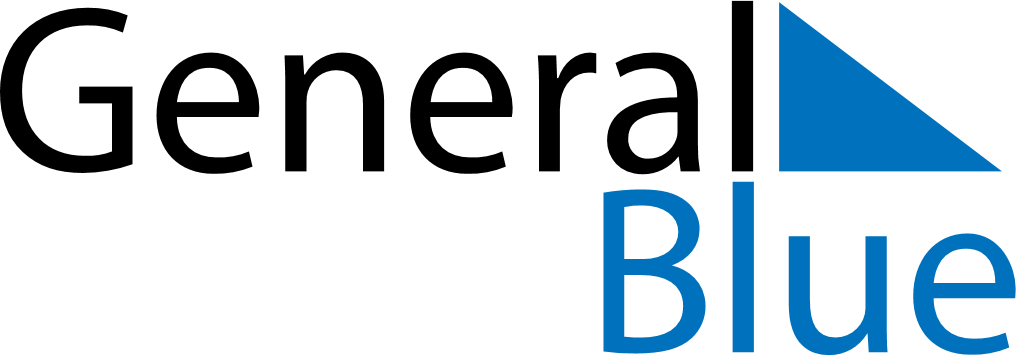 December 2027December 2027December 2027December 2027December 2027December 2027MalawiMalawiMalawiMalawiMalawiMalawiSundayMondayTuesdayWednesdayThursdayFridaySaturday12345678910111213141516171819202122232425Christmas Day262728293031Christmas Day (substitute day)NOTES